Dzień Dobry we wtorek 28.04.2020Temat Dnia : Polska to moja ojczyzna 1. Oglądanie zdjęcia . Określanie , co jest na nim przedstawione ,Przeczytajcie tekst i odpowiedzcie na pytania :  - W jakim państwie mieszkamy ?- Kim jesteśmy ?- Jakie są symbole narodowe Polski ? - Gdzie leży Polska 2. Obejrzyjcie mapę fizyczną Polski - wskażcie najdłuższe rzeki , odczytajcie ich nazwy - z pomocą rodzica odnajdźcie stolicę Polski - Warszawę , góry (miejsca pomarańczowe ) , odczytajcie ich nazwy , niziny (zielone miejsca) , morze - Bałtyk , miejsce gdzie znajduje się miejscowość w której mieszkacie 3. Przeczytajcie napisy znajdujące się w ramkach na mapie . Karta pracy s. 33. 4. Wysłuchajcie hymnu Polski w postawie na baczność .https://www.youtube.com/watch?v=MyLFTSUWRy85. Obejrzyjcie filmy edukacyjne nawiązujące do historii powstania państwa polskiego oraz symboli narodowych . ,,Gniazdo białego orła'' oraz ,,Polskie symbole narodowe''https://www.youtube.com/watch?v=yMWBZkLlaa0https://www.youtube.com/watch?v=xQk8p7XY23A6. Posłuchajcie wiersza Cz. Janczarskiego ,,Barwy ojczyste'' , nauczcie się go na pamięć .Powiewa flaga gdy wiatr się zerwie a na tej fladze biel jest i czerwień czerwień - to miłość biel - serce czyste piękne są nasze barwy ojczyste . 7. Zadanie plastyczne . Wykonajcie godło dowolną techniką plastyczną (kredkami , farbami , kuleczkami z bibuły lub inną )Pochwalcie się swoją pracą wysyłając zdjęcie na telefon lub na maila . Pozdrawiam was wszystkich . Do usłyszenia jutro.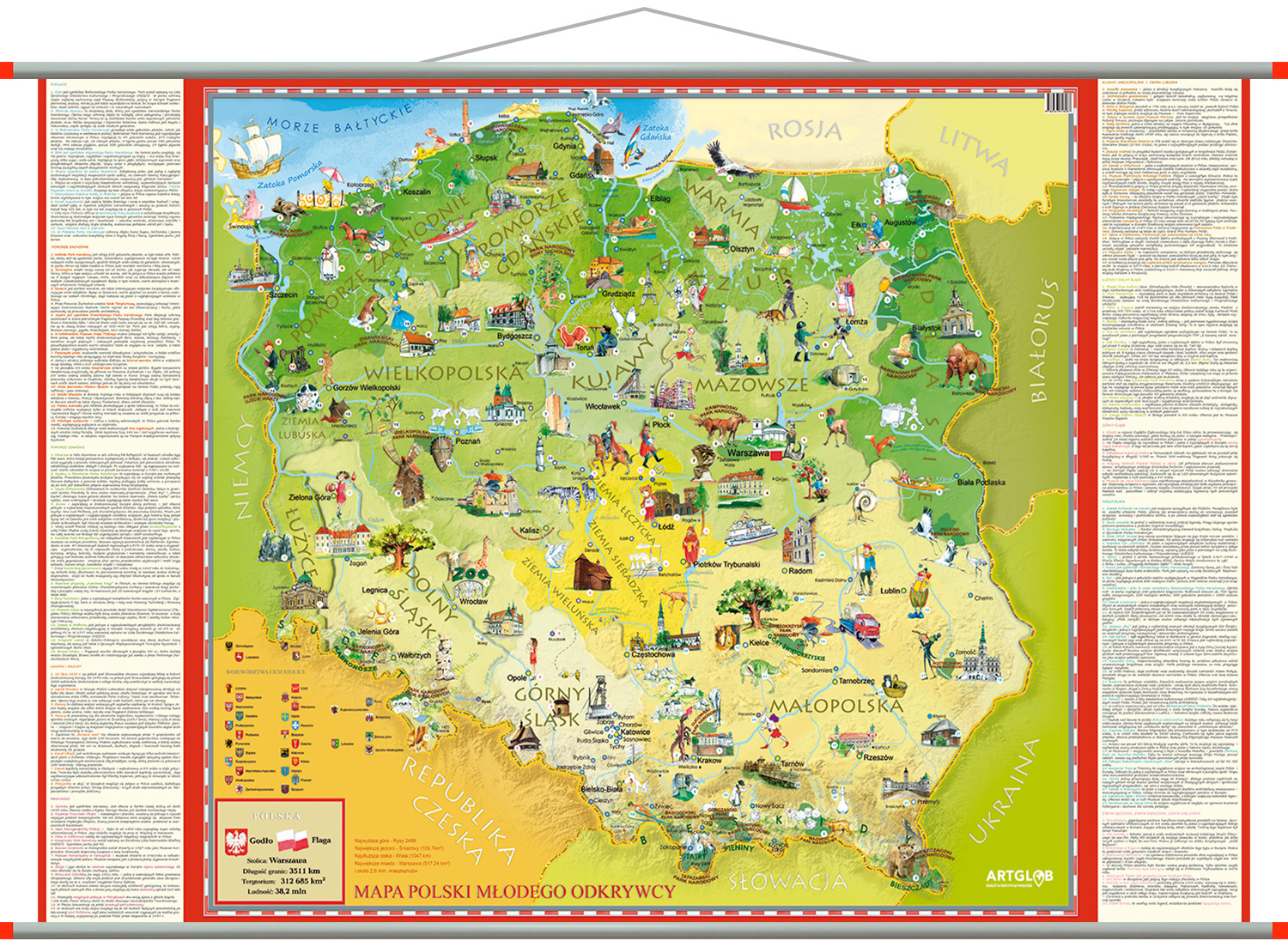 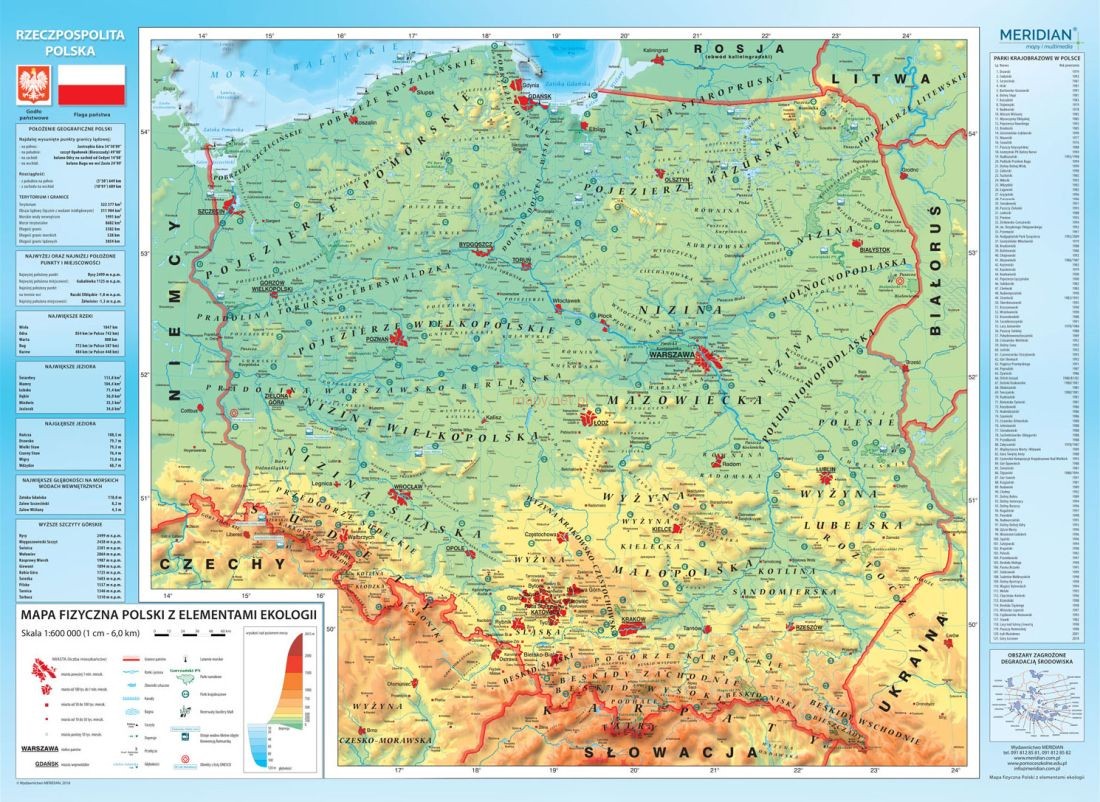 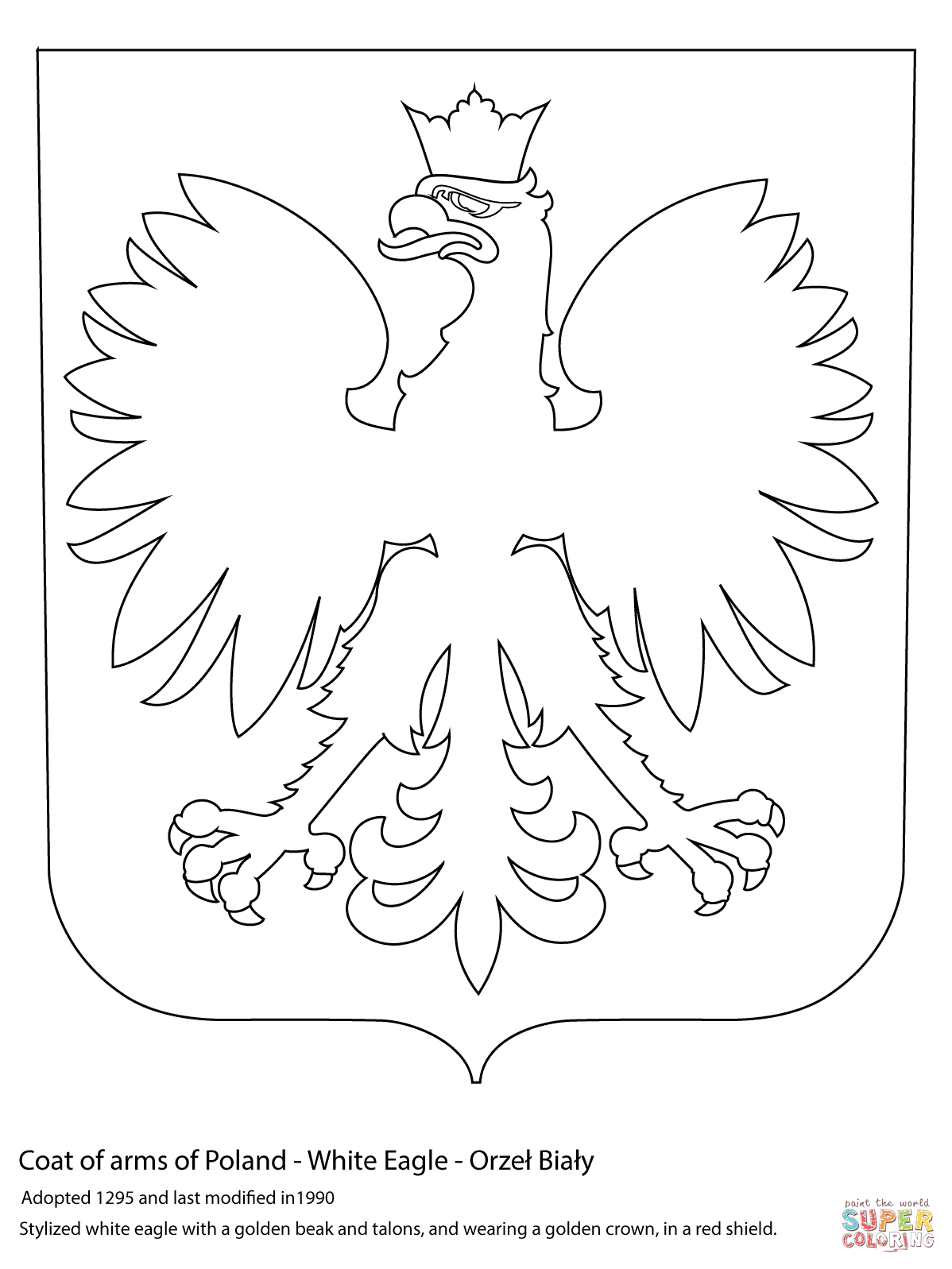 